Lai uzzinātu vairāk par paaugstināta, pazemināta asinsspiediena nozīmi, pazīmēm, kā arī veikt pareizi asinsspiediena mērīšanu aicinām apmeklēt bezmaksas lekciju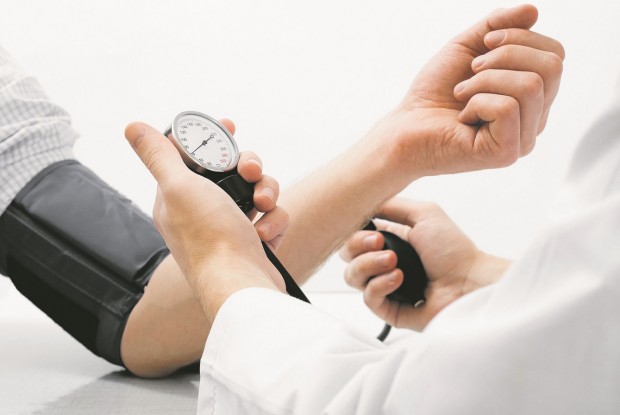 ATBILSTOŠA ASINSSPIEDIENA  NOZĪMI	Viļķenes pagasta pārvaldē22.novembrīplkst. 17:15	Lektores – Anda Hildebrante, Dina BērziņaNodarbību laikā notiks fotografēšana, kā arī dalībnieku reģistrēšana un anketēšanaKontaktinformācija par projektu: Klinta Buka, tālrunis 25632210, e-pasts: klinta.buka@limbazi.lvVairāk informācijas: www.limbazi.lvNodarbības tiek organizētas Eiropas Sociālā fonda finansētā projektā “Pasākumi vietējās sabiedrības veselības veicināšanai un slimību profilaksei Limbažu novadā” Projekts Nr. 9.2.4.2/16/I/059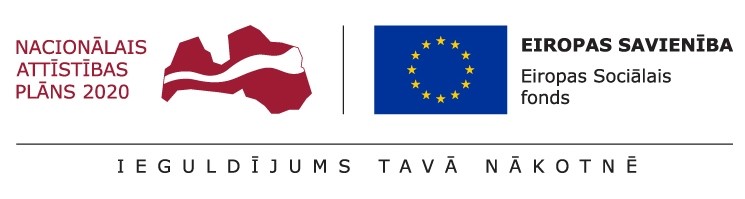 